Портфолио студента Балаберников Андрей Игоревич                                                                                     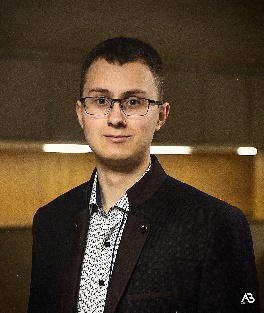  - 1998 г.р.;  - направление подготовки 14.03.02 Ядерные физика и технологии;- специальность «Радиационная безопасность человека и окружающей среды»;Успеваемость студентаСведения о курсовых и дипломных работах:Научно-исследовательская и проектная деятельность студентаУчастие в научно-практических конференциях5. 2. Участие в конкурсах, проектахВнеучебная активность студента. Участие в работе органов студенческого самоуправления и молодежных общественных объединенияхТворческие достижения студента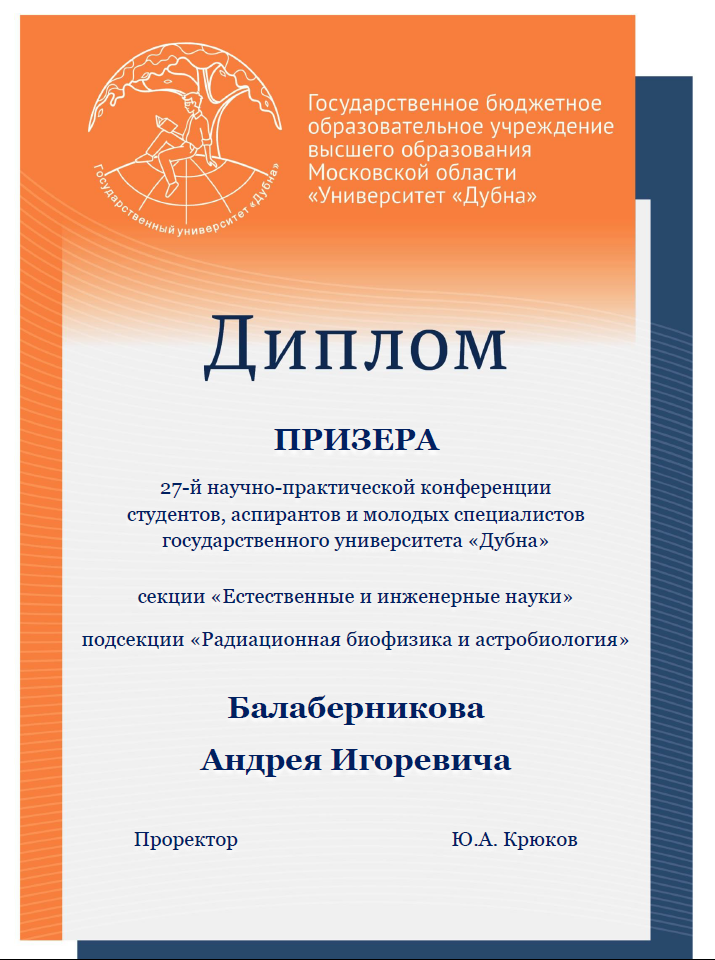 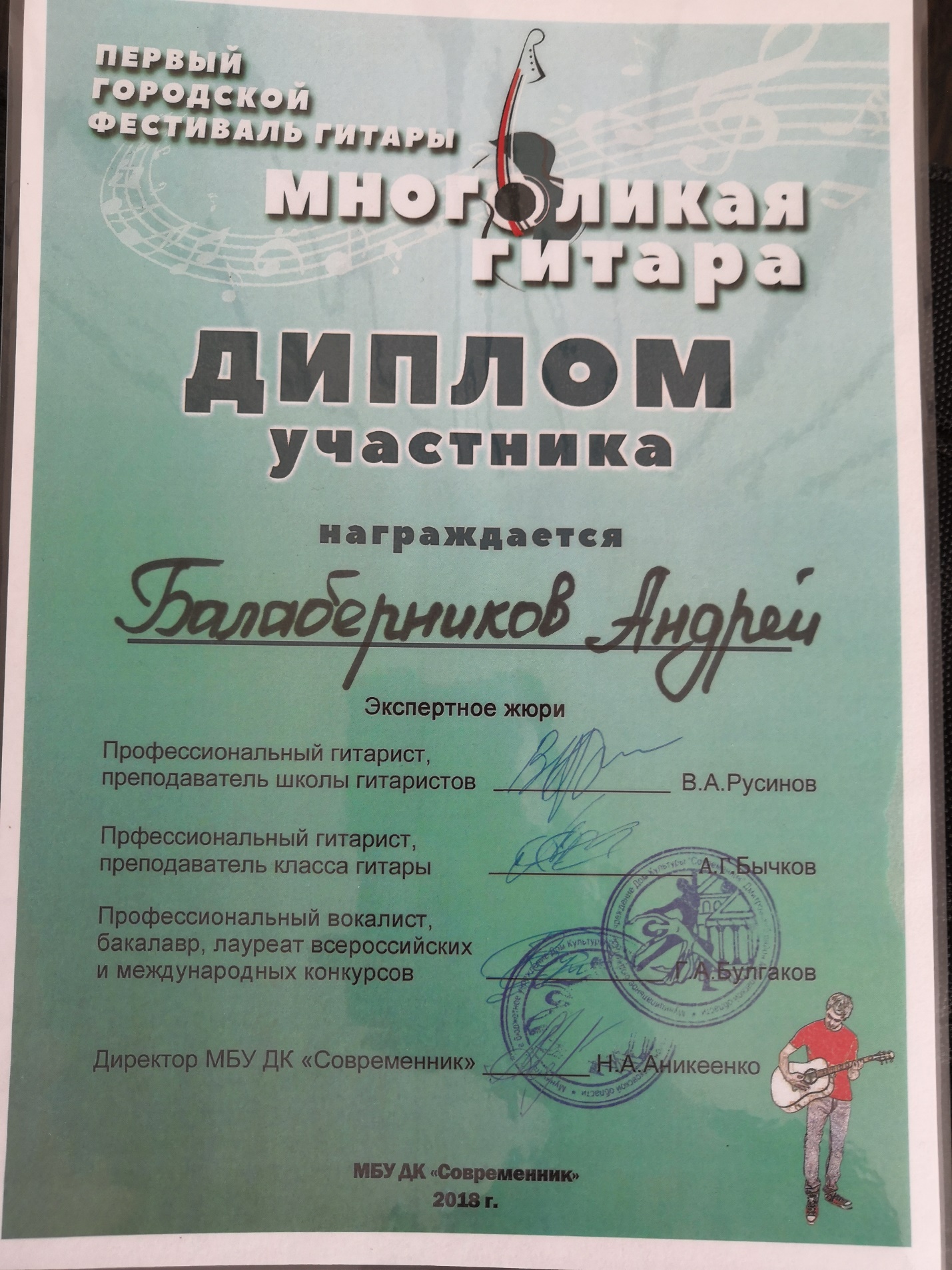 Успеваемость студентаСредний балл оценокУспеваемость по дисциплинам учебного плана5.0Успеваемости по дисциплинам специальности (профиля)5.0Успеваемость по производственной практике5.0№ п/пТема работыОценка за работу1.Основные методы решения систем линейных алгебраических уравнений5п/пНазвание конференцииДата конференцииТема выступленияНаличие публикации (название, выходные данные)1.27-ая научно-практическая конференция студентов, аспирантов и молодых специалистов государственного университета «Дубна» секции «Естественные и инженерные науки» подсекции «Радиационная биофизика и астробиология»17.04.2020Анализ некоторых решений уравнения Бете-Солпитера-п/пНазвание конкурсаДата конкурсаТема проектаПримечание (отметка о наличиисертификата, грамоты и т.п.)1.Выставка-конференция постерных докладов на английском языке "The universe of scientific interests" ("Вселенная научных интересов")01.11.2017Постер «How did life begin?»Сертификат участника2.Лучший студент факультета естественных и инженерных наук---3.Стипендиат Губернатора Московской области ---4.Стипендиат Президента Российской Федерации---№ п/пОрган	студенческого самоуправления, название объединенияВиды деятельности (поручения)Период деятельностиПримечание (фактыобщественного признания деятельности: грамоты,благ.письма, дипломы)1.-Помощь в проведении дней открытых дверей Государственного университета "Дубна" Профессионально-ориентационная деятельность по поступлению в Государственный университет "Дубна" в Дмитровской СОШ №10 с УИОП03.12.2016-2.-Участник 4 конкурса по сбору макулатуры "Сортируй и выбрасывай" среди кафедр , подразделений университета "Дубна", I место03.12.2016Грамота3.-Чтение научно-популярной лекции "Возможен ли полет на Марс" в рамках фестиваля профессий на базе Дмитровской средней общеобразовательной школы № 1 имени В.И. Кузнецова27.10.2018Приказ4.-Выездной день открытых дверей университета в гимназии №1 г.Клин01.02.2019Приказ №311 от 30.01.195. -Помощь в проведении дня открытых дверей университета: экскурсии по кампусу, встречи на кафедре31.03.2019Приказ №1310 от 29.03.20196.-Участие в подготовке и проведении V Региональной олимпиады по естественным наукам для учащихся 8-11 классов, Университета «Дубна», секции «Физика», г. Дубна: Подготовка варианта заданий 9 класса, проверка результатов работ студентов и участие в проведении олимпиады07.04.2019Приказ №1700 от 25.04.20197.-Помощь в проведении праздника 1 сентября, собрание с первокурсниками на кафедре01.09.2019-8.-Помощь в проведении Дня открытых дверей: экскурсии по кампусу университета, встреча с потенциальными абитуриентами на кафедре27.10.2019-9.-Член технического жюри VI Региональной олимпиады по естественным наукам25.04.2020Приказ №202 от 23.04.2020п/пВид деятельностиУчастие в конкурсах, фестивалях, смотрахДатаПримечание (отметка о наличиисертификата, грамоты, диплома)1.ВнеучебнаяПервый городской фестиваль гитары «Многоликая гитара»2018 годДиплом участника2.Внеучебная Исполнение аранжировок военных песен на гитаре в рамках празднования дня Победы2016 год-